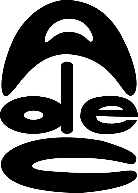    	       Association pour le Développement et l’Etude 
             de la Caractérologie (ADEC) 
            créée par Monsieur Jean GRIMAL en 1982                        Site internet : caracterologie.comSTAGE D’INITIATION 
en 2 modules« POUR UNE MEILLEURE CONNAISSANCE DE SOIET DES RELATIONS HUMAINES »Animé par Gérard GRIMAL Professeur retraité 
de Mathématiques à l’IUT de Poitiers Le Samedi 15 Février 2020 de 9h30 à 17h A la MAISON DES PROJETS, salles N°1 et 248, avenue de la liberté 86180 BUXEROLLES	Depuis 40 ans, Gérard GRIMAL s'est passionné, dans le cadre de l'ADEC, pour la Caractérologie dite Comportementale, non pas seulement pour elle-même, mais surtout pour ce qu'elle peut apporter à tout un chacun : une approche simple de la nature humaine, accessible aux personnes de tout milieu, toute formation, toute activité professionnelle, permettant de mieux connaître, mieux comprendre, les comportements humains, et en particulier à chacun de mieux se connaître et se comprendre pour mieux s'accepter tel qu'il est (s'aimer) pour enfin se choisir dans ses comportements envers soi-même et envers les autres.Le 2ème module est fixé le samedi 14 mars prochain au même endroit et aux mêmes horaires, dont tarif 15 € la journée. A l’issue de cette seconde journée, vous repartirez avec votre profil caractérologique.Renseignements et Inscriptions au 05 49 01 65 54 ou 06 68 78 07 51                                                                            TOUT PUBLIC -  Tarif 40 € la journée adhésion incluseCourriel Président : fred.antigny@laposte.net    Site internet : caracterologie.com                                                                                                                          Adresse :  ADEC -  Maison des Projets 48 av. de la liberté 86180 BUXEROLLES- Imprimé par l’ADEC : Merci de ne pas jeter sur la voie publique -